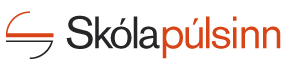 Dear parent/guardian. The school uses a web-based self-evaluation system called Skólapúlsinn to monitor its operations and improve the school. One important part of that self-evaluation is asking the students how they feel at school, how they are doing with their studies and education as well as asking some more general questions about the school and class ethos. The table below contains an overview of what the survey measures.Students aged 11-15 years answer the survey in schools via the Internet. Each student takes part once each year and it takes approximately 20 minutes to complete the survey. Results are only displayed as means and ratios for groups. As well as being used by the school, the results are deployed by Skólapúlsinn staff for statistical analysis f.ex. for education offices, ministries and scholars to give further insight into student development and educational environment across the country. The self-evaluation system has been reported to the Data Protection Authority with the number S5590. No personal information is collected in Skólapúlsinn so it is not possible to see how any particular student answers. The purpose of this letter is to inform you of the schools intention to implement the system. If you do not want your child to take part, please contact the schools office or write your child’s name below and turn it in to the school.Further information on the self-evaluation system can be found here: www.skolapulsinn.is/um. You can also contact Skólapúlsinn by phone at 583-0700 and by email: skolapulsinn@skolapulsinn.is. I do not want my child to participate in the Skólapúlsinn surveySchool: ______________________________________Student name: _________________________________________________Parents/guardians signature:____________________________________________Student engagementHealth and well-beingSchool and class ethosEnjoyment of readingInterest in and enjoyment of math Interest in and enjoyment of scienceBelief in one’s ability to learn Self regulated learningPersistence in learning Self-esteem Locus of controlWell beingRate of bullyingTypes of bullyingPlaces of bullyingExerciseDietRelating to other studentsStudent-teacher relationshipsClass disciplineActive class participationThe importance of homework for education